Р О С С И Й С К А Я  Ф Е Д Е Р А Ц И ЯБ Е Л Г О Р О Д С К А Я  О Б Л А С Т Ь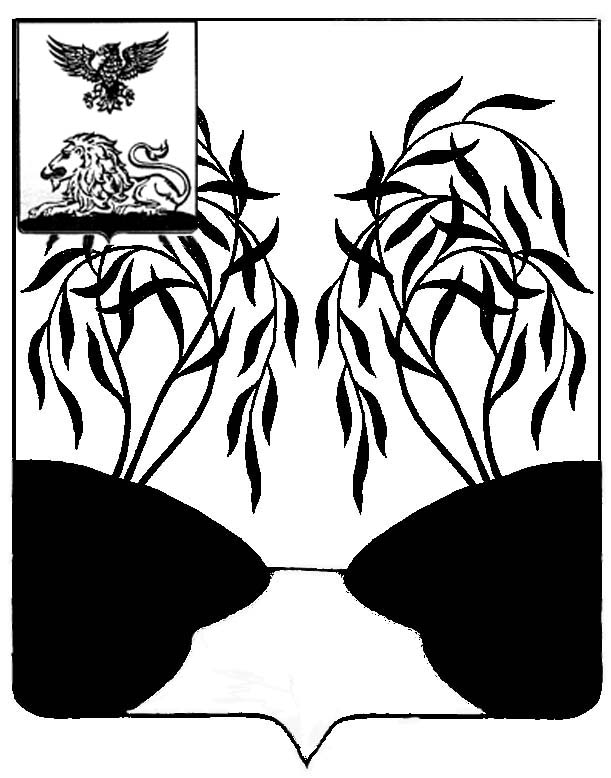 МУНИЦИПАЛЬНЫЙ СОВЕТ МУНИЦИПАЛЬНОГО РАЙОНА«РАКИТЯНСКИЙ РАЙОН» БЕЛГОРОДСКОЙ ОБЛАСТИПятьдесят второе  заседание Муниципального советаРЕШЕНИЕот 14 июля  2023 года                                                                                          № 8Об  отчете Контрольно-счётной комиссииРакитянского района за 2 квартал 2023 года            В соответствии со статьёй 20 «Положения о Контрольно-счётной комиссии муниципального района «Ракитянский район» Белгородской области, утвержденного решением тридцать первого  заседания Муниципального совета от 29 октября 2021 года № 5 «Об утверждении положения о Контрольно-счётной комиссии муниципального района «Ракитянский район» Белгородской области, заслушав  и  обсудив  отчёт  председателя  Контрольно – счётной  комиссии Ракитянского района  Еволенко Ж.М., Муниципальный совет Ракитянского района р е ш и л:Отчёт председателя Контрольно-счётной  комиссии Ракитянского  района  Еволенко Ж.М.  о  работе  Контрольно-счётной  комиссии  муниципального района «Ракитянский район» Белгородской области за  2  квартал 2023  года  принять  к  сведению.Опубликовать настоящее решение на официальном сайте  администрации Ракитянского района.Контроль за выполнением настоящего решения возложить на     постоянную комиссию по вопросам местного самоуправления, работы Муниципального совета   /Костинов Ю.Д./.        ПредседательМуниципального совета                                                                 Н.М. ЗубатоваНарушения без стоимостного выражения: -Постановления Министерства финансов  «Об утверждении унифицированных форм и методических указаний к ним» от 30.03.2015 года № 52н - поступление основных средств, как при их приобретении, так и при приеме  - передачи, не оформляется актом установленной формы;-Постановления Госкомстата России от 28.11.1997 года № 78, при заполнении путевых листов допускаются исправления в показаниях спидометров, а также имеются исправления в движении ГСМ;- п.10 Постановления «Об особенностях направления работников в служебные командировки» от 13.10.2008г № 749 работникам, направляемым в командировки,   не  выдается денежный аванс на оплату расходов по проезду и найму жилого помещения и дополнительных расходов;-в нарушение ст. 99 ТК РФ не соблюдалась норма продолжительности сверхурочной работы у сторожей;- СанПиНа 2.4.1.3049-13  рекомендуемые нормы занижены  на 1 ребенка при выдаче продуктов    питания детям   дошкольного возраста- в  нарушении Инструкции 52н в  авансовых отчетах в 2021г-2022г. не отражаются сведения о внесении остатка, выдаче перерасхода;-не правильно применялась норма списания  ГСМ на автомобиль, в путевых листах завышалось расстояние между населенными пунктами, в путевых листах не проставлен километраж;- при перерасчете отпускных не составлялась дополнительно записка-расчет;-в нарушение  Постановления Госкомстата  России  от 05.02.2004г. №1                     «Об утверждении унифицированных форм первичной учетной документации по учету труда и его оплаты» личные карточки  формы Т-2 заполняются с нарушениями установленных требований.Приложение к решению  Муниципального совета от 14 июля . № 8   Отчетоб основных показателях деятельностиПриложение к решению  Муниципального совета от 14 июля . № 8   Отчетоб основных показателях деятельностиПриложение к решению  Муниципального совета от 14 июля . № 8   Отчетоб основных показателях деятельностиКонтрольно - счетной комиссии Ракитянского района за 2 квартал 2023 годаКонтрольно - счетной комиссии Ракитянского района за 2 квартал 2023 годаКонтрольно - счетной комиссии Ракитянского района за 2 квартал 2023 года№п/пНаименование показателяЗначение показателяпримечание1Проведено контрольных мероприятий4Проверка финансово-хозяйственной деятельности: -МОУ «Бобравская СОШ»;-МОУ«Бориспольская НОШ»;-МОУ«Венгеровская СОШ»;-МБУ ФК «РСОЦ»2.Проведено экспертно-аналитических мероприятий 11- экспертиза о внесении изменений в  решение Муниципального совета Ракитянского района о районном бюджете.3.Количество объектов проведенных контрольных и экспертно-аналитических мероприятий всего, из них:5-МОУ «Бобравская СОШ»;-МОУ«Бориспольская НОШ»;-МОУ«Венгеровская СОШ»;-МБУ ФК «РСОЦ»;1 экспертиза о внесении изменений в  решение Муниципального совета Ракитянского района о районном бюджете.4. Аудит в сфере закупок005.Объём проверенных средств (млн.руб.)101,8Средства заработной платы, средства в расчётах, учёт ОС и ТМЦ.6.Количество нарушений (единиц)18Из них: 9 ед. – в стоимостном выражении; 9 ед. – не имеющих стоимостного выражения.7.Всего выявлено нарушений в ходе финансового контроля (тыс. руб.)520,1-МОУ «Бобравская СОШ»-40,6 тыс.руб.:-в нарушение Федерального закона от 06.12.2011 года № 402-ФЗ «О бухгалтерском учете» при поставке на учет многолетних насаждений ели колючей в количестве 30 шт. не был установлен эксплуатационный срок на сумму 29,7 тыс. руб.;-в нарушение «Инструкции по бюджетному учету  № 162н от 06.12.2010 года не все запасные части, установленные при ремонте автомобилей,  приходовались в  бухгалтерском учете на забалансовом счете 09 «Запасные части к транспортным средствам, выданным взамен изношенных». Не числятся на данном счете запасные части за 2021-22 года на сумму 10,9 тыс. руб.-МОУ«Бориспольская НОШ» -106,5 тыс.руб.:- в нарушение Федерального закона № 402 –ФЗ:-в 2022 году необоснованно закрыта дебиторская задолженность с ООО НЦЭ «БелЭкс» (ксерокопия документа на сумму 11,0тыс. руб.;-  не своевременное списание в 2021 году отсутствуют акты на списание краски на сумму 17,0 тыс. руб., бензина на сумму 0,9 тыс.руб., моющих средств на сумму 3,0 тыс.руб. списание произведено только в декабре 2022 года;-не отражен в учете бензин в количестве . на сумму 1,0 тыс. руб.;-в 2022 году без заключения специалистов произведено списание материальных ценностей на сумму 13,6 тыс. руб.;- в декабре 2022 года отсутствуют первичные учетные документы на приобретение флажков на сумму 60,0 тыс.руб.  -МОУ«Венгеровка СОШ» -373,0 тыс.руб.:- в нарушение Федерального закона № 402 –ФЗ:- в 2022 году поступили основные средства, первичные учетные документы отсутствуют на сумму 337,2 тыс. руб.;-в 2021-2022 годах краска учитывалась и списалась в штуках  на сумму 35,8 тыс. руб.8.Устранено выявленных нарушений (тыс. руб.), в том числе:462,4-МОУ «Бобравская СОШ»-40,6 тыс.руб.:-в нарушение Федерального закона от 06.12.2011 года № 402-ФЗ «О бухгалтерском учете» при поставке на учет многолетних насаждений ели колючей в количестве 30 шт. не был установлен эксплуатационный срок на сумму 29,7 тыс. руб.;-в нарушение «Инструкции по бюджетному учету  № 162н от 06.12.2010 года не все запасные части, установленные при ремонте автомобилей,  приходовались в  бухгалтерском учете на забалансовом счете 09 «Запасные части к транспортным средствам, выданным взамен изношенных». Не числятся на данном счете запасные части за 2021-22 года на сумму 10,9 тыс. руб.-МОУ«Бориспольская НОШ» -84,6 тыс.руб.:- в нарушение Федерального закона № 402 –ФЗ:-в 2022 году необоснованно закрыта дебиторская задолженность с ООО НЦЭ «БелЭкс» (ксерокопия документа на сумму 11,0тыс. руб.;-в 2022 году без заключения специалистов произведено списание материальных ценностей на сумму 13,6 тыс. руб.;- в декабре 2022 года отсутствуют первичные учетные документы на приобретение флажков на сумму 60,0 тыс.руб.  -МОУ«Венгеровка СОШ» -337,2 тыс.руб.:- в нарушение Федерального закона № 402 –ФЗ:- в 2022 году поступили основные средства, первичные учетные документы отсутствуют на сумму 337,2 тыс. руб.8.1.обеспечен возврат средств в бюджеты всех уровней бюджетной системы Российской Федерации (тыс. руб.)008.2.приведен в соответствие учёт основных средств и ТМЦ451,4-МОУ «Бобравская СОШ»-40,6 тыс. руб.:-в нарушение Федерального закона от 06.12.2011 года № 402-ФЗ «О бухгалтерском учете» при поставке на учет многолетних насаждений ели колючей в количестве 30 шт. не был установлен эксплуатационный срок на сумму 29,7 тыс. руб.;-в нарушение «Инструкции по бюджетному учету  № 162н от 06.12.2010 года не все запасные части, установленные при ремонте автомобилей,  приходовались в  бухгалтерском учете на забалансовом счете 09 «Запасные части к транспортным средствам, выданным взамен изношенных». Не числятся на данном счете запасные части за 2021-22 года на сумму 10,9 тыс. руб.-МОУ«Бориспольская НОШ» -73,6 тыс.руб.:- в нарушение Федерального закона № 402 –ФЗ:-в 2022 году без заключения специалистов произведено списание материальных ценностей на сумму 13,6 тыс. руб.;- в декабре 2022 года отсутствуют первичные учетные документы на приобретение флажков на сумму 60,0 тыс.руб.  -МОУ«Венгеровка СОШ» -337,2 тыс.руб.:- в нарушение Федерального закона № 402 –ФЗ:- в 2022 году поступили основные средства, первичные учетные документы отсутствуют на сумму 337,2 тыс. руб.8.3.приведены в соответствие документы, подтверждающие  списание ДТ задолженности11,0-МОУ«Бориспольская НОШ» -11,0 тыс.руб.:- в нарушение Федерального закона № 402 –ФЗ:-в 2022 году необоснованно закрыта дебиторская задолженность с ООО НЦЭ «БелЭкс» (ксерокопия документа) на сумму 11,0 тыс. руб.9.Внесено представлений 3-МОУ «Бобравская СОШ»;-МОУ«Бориспольская НОШ»;-МОУ«Венгеровская» СОШ».10.Исполнено представлений3-МОУ «Бобравская СОШ»;-МОУ«Бориспольская НОШ»;-МОУ«Венгеровская» СОШ».11.Не выявлено нарушений 1-МБУ ФК «РСОЦ»12.Подготовка отчёта о деятельности контрольно-счётной комиссии за 2022 год1п.2 ст.19 Федерального закона от 07.02.2011 года № 6-ФЗ